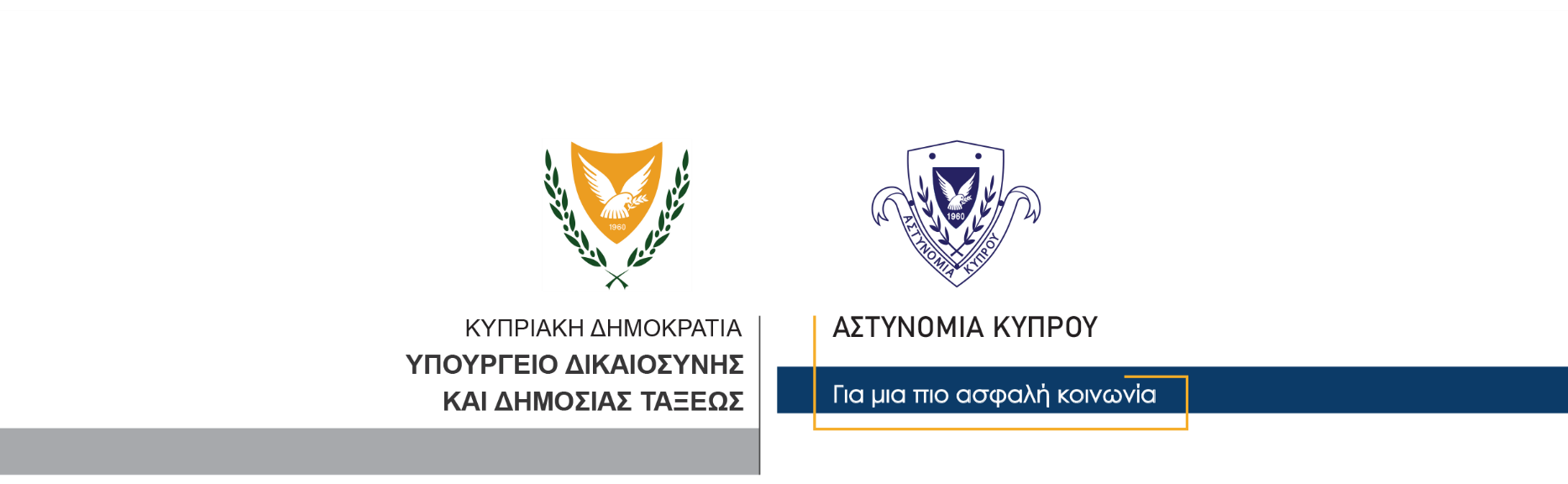 12 Φεβρουαρίου, 2021  Δελτίο Τύπου 4 – Αναφορικά Αστυνομικού Δελτίου Αρ. 3, ημερομηνίας 11/02/2021 - Φόνος εκ προμελέτης με θύματα 52χρονη και 20χρονο και απόπειρα φόνου με θύμα 25χρονοΣυνεχίζεται η διερεύνηση της υπόθεσης φόνου εκ προμελέτης με θύματα την 52χρονη Ανδρούλλα Αβραξίδου και τον 20χρονο Στέλιο Γιάγκου, καθώς και της απόπειρας φόνου με θύμα 25χρονο, που διαπράχθηκαν νωρίς χθες το πρωί, στην επαρχία Λευκωσίας.Νωρίτερα σήμερα διεξήχθησαν από Ιατροδικαστή, οι νεκτροτομές στις σορούς των δύο θυμάτων. Σύμφωνα με τα ιατροδικαστικά ευρήματα, ο θάνατος της 52χρονης προήλθε από αιμορραγικό σοκ συνεπεία ρήξης ανιούσας αορτής, καθώς και πολλαπλών τραυμάτων σώματος και ζωτικών οργάνων, που προκλήθηκαν από νύσσον και τέμνον όργανο. Επίσης σύμφωνα με τα ιατροδικαστικά ευρήματα, ο θάνατος του 20χρονου προήλθε από αιμορραγικό σοκ συνεπεία ρήξης δεξιάς καρωτίδας, καθώς και πολλαπλών τραυμάτων σώματος, που προκλήθηκαν από νύσσον και τέμνον όργανο.Νεότερη ενημέρωση από τους θεράποντες ιατρούς σχετικά με τον 25χρονο τραυματία, θύμα απόπειρας φόνου, ο οποίος εξακολουθεί να νοσηλεύεται στο Γενικό Νοσοκομείο Λευκωσίας, αναφέρει ότι η κατάσταση της υγείας του είναι σταθερή, εκτός κινδύνου.Νωρίτερα σήμερα οδηγήθηκε ενώπιον του Επαρχιακού Δικαστηρίου Λευκωσίας για έκδοση διατάγματος κράτησής του, ο 59χρονος ύποπτος, ο οποίος είχε χθες συλληφθεί από μέλη της Αστυνομίας. Το Δικαστήριο ενέκρινε το αίτημα της Αστυνομίας και εξέδωσε διάταγμα προσωποκράτησης του υπόπτου, για χρονική περίοδο οκτώ ημερών, για σκοπούς αστυνομικών εξετάσεων, (Σημερινό Αστυνομικό Δελτίο Αρ. 3, σχετικό).Οι 52χρονη και 20χρονος εντοπίστηκαν νεκροί στην οικία τους, στην επαρχία Λευκωσίας, χθες το πρωί, μετά από πληροφορία που δόθηκε στην Αστυνομία. Στη σκηνή εντοπίστηκε επίσης ο 25χρονος τραυματίας, ο οποίος μεταφέρθηκε με ασθενοφόρο στο Γενικό Νοσοκομείο Λευκωσίας για περίθαλψη και νοσηλεία. 	Λίγο αργότερα, στο πλαίσιο διερεύνησης της υπόθεσης, μέλη της Αστυνομίας εντόπισαν σε άλλη περιοχή της επαρχίας Λευκωσίας, τον 59χρονο ύποπτο και προχώρησαν στη σύλληψή του με δικαστικό ένταλμα. 	Το ΤΑΕ Λευκωσίας συνεχίζει τις εξετάσεις.  Κλάδος ΕπικοινωνίαςΥποδιεύθυνση Επικοινωνίας Δημοσίων Σχέσεων & Κοινωνικής Ευθύνης